В соответствии с частью 3 статьи 22 Федерального закона от 27.07.2004          № 79-ФЗ «О государственной гражданской службе Российской Федерации», частью 3 статьи 16 Закона Камчатского края от 20.11.2013 № 343 «О государственной гражданской службе Камчатского края» и Номенклатурой должностей работников, подлежащих оформлению на допуск к государственной тайне в Правительстве Камчатского края и иных исполнительных органах государственной власти Камчатского краяПРИКАЗЫВАЮ:1. Утвердить Перечень отдельных должностей государственной гражданской службы Камчатского края в Агентстве лесного хозяйства Камчатского края, исполнение должностных обязанностей по которым связано с использованием сведений, составляющих государственную тайну, при назначении на которые может не проводиться конкурс, согласно приложению к настоящему приказу.2. Признать утратившими силу:1) часть 1 приказа Агентства лесного хозяйства Камчатского края от 25.12.2020 № 960-пр «Об утверждении Перечня отдельных должностей государственной гражданской службы Камчатского края в Агентстве лесного хозяйства Камчатского края, исполнение должностных обязанностей по которым связано с использованием сведений, составляющих государственную тайну, при назначении на которые может не проводиться конкурс»;2) приказ Агентства лесного хозяйства Камчатского края от 18.06.2021           № 401-пр «О внесении изменений в приказ Агентства лесного хозяйства Камчатского края от 25.12.2020 № 960-пр «Об утверждении Перечня отдельных должностей государственной гражданской службы Камчатского края в Агентстве лесного хозяйства Камчатского края, исполнение должностных обязанностей по которым связано с использованием сведений, составляющих государственную тайну, при назначении на которые может не проводиться конкурс».3. Настоящий приказ вступает в силу через 10 дней после дня его официального опубликования.                                                                       Приложение к приказу Агентства лесного хозяйства Камчатского края от «___» ________ 2022 года № ______Перечень отдельных должностей государственной гражданской службы Камчатского края в Агентстве лесного хозяйства Камчатского края, исполнение должностных обязанностей по которым связано с использованием сведений, составляющих государственную тайну, при назначении на которые может не проводиться конкурс1. Заместитель руководителя – заместитель главного государственного лесного инспектора Камчатского края.2. Начальник отдела по охране лесов.3. Консультант отдела по охране лесов.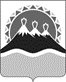 АГЕНТСТВО ЛЕСНОГО ХОЗЯЙСТВА КАМЧАТСКОГО КРАЯПРИКАЗАГЕНТСТВО ЛЕСНОГО ХОЗЯЙСТВА КАМЧАТСКОГО КРАЯПРИКАЗАГЕНТСТВО ЛЕСНОГО ХОЗЯЙСТВА КАМЧАТСКОГО КРАЯПРИКАЗАГЕНТСТВО ЛЕСНОГО ХОЗЯЙСТВА КАМЧАТСКОГО КРАЯПРИКАЗАГЕНТСТВО ЛЕСНОГО ХОЗЯЙСТВА КАМЧАТСКОГО КРАЯПРИКАЗАГЕНТСТВО ЛЕСНОГО ХОЗЯЙСТВА КАМЧАТСКОГО КРАЯПРИКАЗ№г. Петропавловск-Камчатскийг. Петропавловск-Камчатскийг. Петропавловск-Камчатскийг. Петропавловск-КамчатскийОб утверждении Перечня отдельных должностей государственной гражданской службы Камчатского края в Агентстве лесного хозяйства Камчатского края, исполнение должностных обязанностей по которым связано с использованием сведений, составляющих государственную тайну, при назначении на которые может не проводиться конкурсОб утверждении Перечня отдельных должностей государственной гражданской службы Камчатского края в Агентстве лесного хозяйства Камчатского края, исполнение должностных обязанностей по которым связано с использованием сведений, составляющих государственную тайну, при назначении на которые может не проводиться конкурсОб утверждении Перечня отдельных должностей государственной гражданской службы Камчатского края в Агентстве лесного хозяйства Камчатского края, исполнение должностных обязанностей по которым связано с использованием сведений, составляющих государственную тайну, при назначении на которые может не проводиться конкурсОб утверждении Перечня отдельных должностей государственной гражданской службы Камчатского края в Агентстве лесного хозяйства Камчатского края, исполнение должностных обязанностей по которым связано с использованием сведений, составляющих государственную тайну, при назначении на которые может не проводиться конкурсОб утверждении Перечня отдельных должностей государственной гражданской службы Камчатского края в Агентстве лесного хозяйства Камчатского края, исполнение должностных обязанностей по которым связано с использованием сведений, составляющих государственную тайну, при назначении на которые может не проводиться конкурсРуководитель АгентстваД.Б. Щипицын